Внеочередное заседание                                                  28-го созыва ҠАРАР                                                                                РЕШЕНИЕ08 апреля 2022 года                                                           № 211 Об утверждении перечня муниципального имущества сельского поселения Каинлыковский сельсовет муниципального района Бураевский район Республики Башкортостан, свободного от прав третьих лиц (за исключением имущественных прав субъектов малого и среднего предпринимательства), в целях предоставления муниципального имущества во владение и (или) в пользование на долгосрочной основе субъектам малого и среднего предпринимательства, организациям, образующим инфраструктуру поддержки субъектов малого и среднего предпринимательства и физическим лицам, не являющимся индивидуальными предпринимателями и применяющим специальный налоговый режим «Налог на профессиональный доход»В соответствии с Гражданским кодексом Российской Федерации, Федеральным законом от 24.07.2007 г. №209-ФЗ «Об общих принципах организации местного самоуправления в Российской Федерации», в целях реализации положений Федерального закона от 24.07.2007 № 209-ФЗ «О развитии малого и среднего предпринимательства в Российской Федерации», улучшения условий для развития малого и среднего предпринимательства на территории  сельского поселения Каинлыковский сельсовет муниципального района Бураевский района Республики Башкортостан, Совет сельского поселения Каинлыковский сельсовет муниципального района Бураевский район Республики Башкортостан РЕШИЛ:1. Утвердить прилагаемый перечень муниципального имущества сельского поселения Каинлыковский сельсовет муниципального района Бураевский район Республики Башкортостан, свободного от прав третьих лиц (за исключением имущественных прав субъектов малого и среднего предпринимательства), в целях предоставления муниципального имущества во владение и (или) в пользование на долгосрочной основе субъектам малого и среднего предпринимательства, организациям, образующим инфраструктуру поддержки субъектов малого и среднего предпринимательства и физическим лицам, не являющимся индивидуальными предпринимателями и применяющим специальный налоговый режим «Налог на профессиональный доход» (прилагается).2. Обнародовать настоящее решение путем размещения на официальном сайте https://spkainlik.ru/ и информационном стенде администрации сельского поселения Каинлыковский сельсовет муниципального района Бураевский район Республики Башкортостан.3. Настоящее решение вступает в силу со дня подписания.4. Контроль за исполнением настоящего решения возложить на Председатель Совета сельского поселения Каинлыковский сельсовет                                      М. М. ФазлыевПриложение Утвержден решением Совета сельского поселения Каинлыковский сельсовет муниципального района Бураевский район Республики Башкортостан от 08 апреля 2022 г. № 203Перечень муниципального имущества  сельского поселения Каинлыковский сельсовет муниципального района Бураевский район Республики Башкортостан, предназначенного для предоставления во владение и (или) пользование субъектам малого и среднего предпринимательства и организациям, образующим инфраструктуру поддержки субъектов малого и среднего предпринимательства и физическим лицам, не являющимся индивидуальными предпринимателями и применяющим специальный налоговый режим «Налог на профессиональный доход»БАШҠОРТОСТАН РЕСПУБЛИКАҺЫ БОРАЙ РАЙОНЫМУНИЦИПАЛЬ РАЙОНЫНЫҢҠАЙЫНЛЫҠ АУЫЛ СОВЕТЫАУЫЛ БИЛӘМӘҺЕ СОВЕТЫ452971,Ҡайынлыҡ ауылы, Йәштәр урамы, 7т.(34756)2-43-48,Adm_kainlik@mail.ru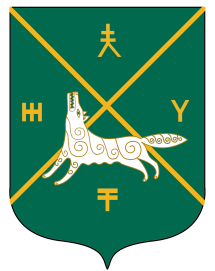 РЕСПУБЛИКА БАШКОРТОСТАН СОВЕТ СЕЛЬСКОГО ПОСЕЛЕНИЯКАИНЛЫКОВСКИЙ СЕЛЬСОВЕТМУНИЦИПАЛЬНОГО РАЙОНАБУРАЕВСКИЙ  РАЙОН452971,д.Каинлыково,ул.Молодежная, 7т.(34756)2-43-48,Adm_kainlik@mail.ru№ п/пТип имуществаАдресПлощадь, кв.м.Кадастровый номер1.Земельный участокземли сельскохозяйственного назначения, для возделывания сельскохозяйственных культур.Республика Башкортостан, р-н. Бураевский, с/с. Каинлыковский420 00002:17:000000:13602.Земельный участокЗемли населенных пунктов, для размещения прудаРБ, Бураевский район, Каинлыковский сельсоветд.Кулаево3624102:17:070401:437